Ata Nº002/2023         Aos vinte e sete dias do mês de janeiro de dois mil e vinte e três, às dezessete horas, reuniu-se em caráter extraordinário a Câmara Municipal de Vereadores de Bom Retiro do Sul – RS, com os seguintes vereadores: Antônio Gilberto Portz, Clóvis Pereira dos Santos, Jairo Martins Garcias, João Batista Ferreira e Silvio Roberto Portz. Havendo quórum o Senhor Presidente invocando a proteção de Deus declarou aberta a sessão e convidou a todos os presentes a rezar o Pai Nosso. A seguir, solicitou ao segundo secretário da mesa que fizesse a leitura do Oficio de número zero dez barra dois mil e vinte e três do Gabinete do Prefeito Municipal. Em seguida, solicitou a leitura da matéria que deu entrada na Casa: o Projeto de Lei do Executivo sob o número zero dez barra dois mil e vinte e três. Aberto o espaço para o grande expediente, não houve vereadores inscritos. Aberta a Ordem do Dia, foi colocado em votação o projeto de lei oriundo do Executivo sob o número zero dez, sendo aprovado por unanimidade de votos. Após o encerramento da ordem do dia, o senhor Presidente Joao Batista Ferreira agradeceu a presença de todos e declarou encerrada a sessão, convidando a todos os presentes para a próxima sessão ordinária que será realizada no dia sete de fevereiro de dois mil e vinte e três. Plenário Herbert Brackmann, 27 de janeiro de 2023.         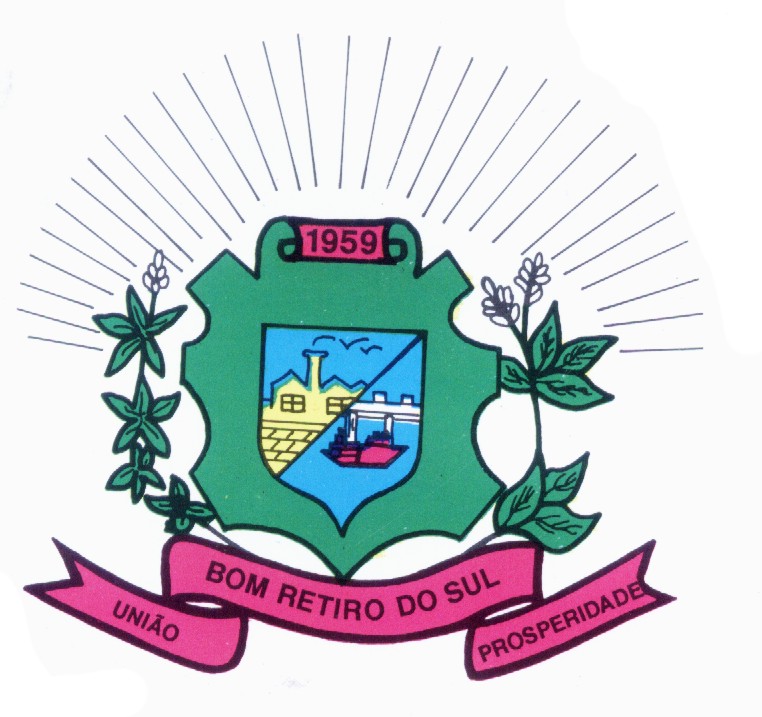                                                         JOÃO BATISTA FERREIRA                                       JOÃO PEDRO PAZUCHPresidente                                                                1º Secretário                                         ANTONIO GILBERTO PORTZ                                   CLÓVIS PEREIRA DOS SANTOS                                                       Vice Presidente                                                           2º Secretário JAIRO MARTINS GARCIAS                                        ASTOR JOSE ELYVereador                                                                VereadorSILVIO ROBERTO PORTZ                                     DIOGO ANTONIOLLIVereador                                                                 Vereador        FÁBIO PORTO MARTINS                                     Vereador                                                             